Технологическая карта урока химии «Сущность, признаки и условия протекания химических реакций»Тип урока. Развивающий урокПланируемые личностные результаты освоения:У учащихся будут сформированы:-умение оценивать жизненные ситуации с точки зрения безопасного образа жизни и сохранения здоровьяУ учащихся могут быть сформированы: -умение постепенно выстраивать собственное целостное мировоззрение, осознавать потребность и готовность к самообразованиюПланируемые метапредметные результаты освоения:Регулятивные Учащиеся научатся:-самостоятельно обнаруживать и формулировать учебную проблему, определять цель учебной деятельности;-составлять план решения проблемы;-работать по плану, сверять свои действия с целью, исправлять ошибкиУчащиеся получат возможность научиться:-самостоятельно ставить новые учебные цели и задачи-при планировании достижения целей самостоятельно и адекватно учитывать условия и средства их достижения-адекватно оценивать свои возможности достижения цели определённой сложности в различных сферах самостоятельной деятельности. ПознавательныеУчащиеся научатся:-строить логическое рассуждение, включающее установление причинно-следственных связейУчащиеся получат возможность научиться:-самостоятельно проводить исследование на основе применения методов наблюдения и экспериментаКоммуникативныеУчащиеся научатся:-самостоятельно организовывать учебное взаимодействие в группеУчащиеся получат возможность научиться:-брать на себя инициативу в организации совместного действия; -владеть монологической и диалогической формами речи в соответствии с грамматическими и синтаксическими нормами родного языкаПланируемые предметные результаты освоения:Учащиеся научатся:-объяснять суть химических процессов и их принципиальное отличие от физических;-называть признаки и условия протекания химических реакций.Учащиеся получат возможность научиться:• выявлять в процессе эксперимента признаки, свидетельствующие о протекании химической реакции.Формы работы учащихся. Индивидуальная, групповая, фронтальная.Задание 1. Подведение к теме урока, определение целей урока.Учитель включает видоофрагмент с различными химическими реакциями и просит учащихся определить тему урока, затем вместе с обучающимися формулирует цель, которой мы должны достигнуть на уроке и определяем шаги (задачи), с помощью которых мы достигнем цели (рис. 1). Задание 2. Чтение для развития критического мышления.Обучающимся предлагается прочитать параграф и карандашом на полях сделать пометы (рис. 2). После этого предлагается парная (групповая) работа – обучающиеся обсуждают результаты своего чтения, и определяют три общих пункта, которые являются новой или непонятной информацией, затем на доске составляется кластер (каждая группа записывает свою информацию) и учителем проводится обобщение полученных данных.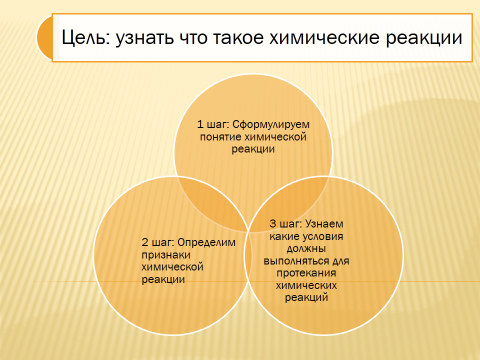 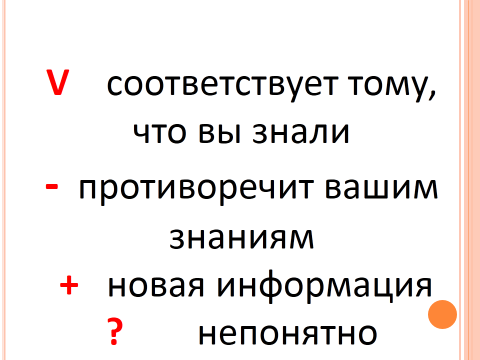 Рис. 1. Формулирование цели и задач урока                                                                      Рис. 2. Пометки для развития смыслового чтенияЗадание 3. Экспериментальная часть.Для выполнения задания детей необходимо разделить на 4 группы. Таким образом можно провести физминутку: на каждый стул приклеена геометрическая фигура (круг, квадрат, треугольник, звезда). Каждый ученик должен найти на своем стуле фигуру и перейти в группу, соответствующую этой фигуре. При этом один из обучающихся найдет на своем стуле конверт с индивидуальным заданием (составить стихотворение из фрагментов). Перед ними находятся реактивы и пробирки для проведения реакций. Перед выполнением работы проводится контроль правил выполнения техники безопасности фронтально с использованием приложения http://learningapps.org/display?v=pzhybyjk516 (рис.3). Нужно найти ошибки, которые совершили обучающиеся.Детям предлагается выполнить практическую работу в группах по карточкам, каждая группа формулирует свой вывод о признаках химических реакций и заполняем схему на доске.Индивидуальное задание: Один из учеников никак не мог запомнить признаки химических реакций и написал стихотворение, попробуй и ты из разрезанных кусочков составить стихотворение о признаках химических реакций.Если выделится газ - 
Это раз;
И получится вода -
Это два;
А еще - нерастворимый 
Осаждается продукт…
"Есть осадок" - говорим мы.
Это третий важный пункт.
Химик правила обмена
Не забудет никогда:
В результате - непременно
Будет газ или вода, 
Выпадет осадок - 
Вот тогда - порядок!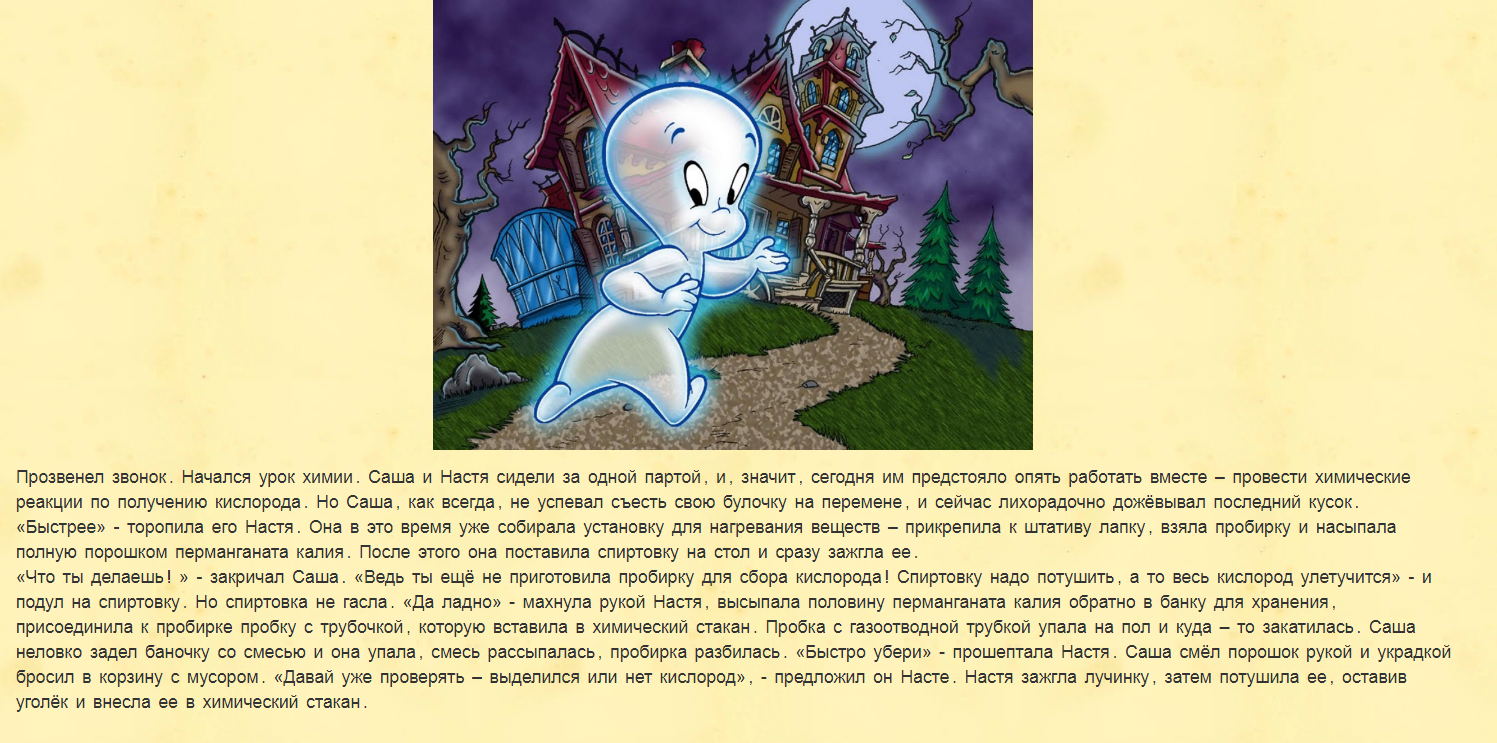 Рис. 3. Задание для повторения правил техники безопасности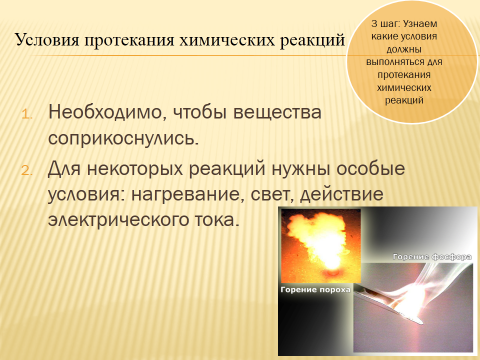 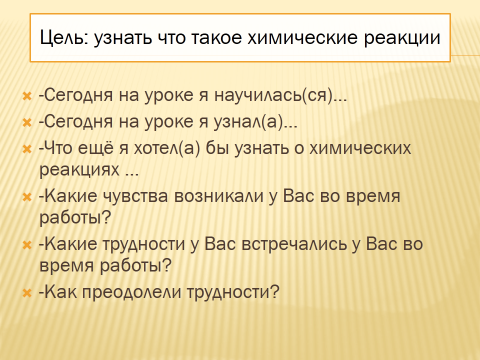 Рис. 4. Применение знаний, полученных в ходе урока                                                    Рис. 5. Рефлексия         Источники.Кузнецова Н.Е. Химия : 8 класс : учебник / Н.Е. Кузнецова, И.М. Титова, Н.Н. Гара. – 7-е изд., стереотип. – М. : Вентана-Граф, 2020. – 222 с.Качалова, Г.С. Химия – 8: Учебно-методический комплекс по курсу химии для VIII класса / Г.С. Качалова, А.М. Ким, Л.Л. Куулар. – Новосибирск: Сиб. унив. изд-во, 2002.Качалова, Г. С. Методика изучения основных вопросов курса химии 8-го класса: учебное пособие / Г. С. Качалова. - Новосибирск: Изд. НГПУ, 2009. - 282 с.Жафяров, А. Ж. Формирование метапредметной компетентности учащихся 8-х классов (химия, математика, физика): учебное пособие / А. Ж. Жафяров, Г. С. Качалова ; под ред. чл.-корр. РАО, проф. А. Ж. Жафярова ; Мин-во образования и науки РФ, Новосиб. гос. пед. ун-т. - Новосибирск : НГПУ, 2014. - 154 с.Деятельность учителя Деятельность обучающихсяДеятельность обучающихсяДеятельность обучающихсяДеятельность обучающихсяДеятельность обучающихсяДеятельность обучающихсяДеятельность обучающихсяДеятельность обучающихсяДеятельность учителя Познавательная Познавательная Коммуникативная Коммуникативная Регулятивная Регулятивная ЛичностнаяЛичностнаяДеятельность учителя Осуществляемые действия Формируемые способы деятельности Осуществляемые действия Формируемые способы деятельности Осуществляемые действия Формируемые способы деятельности Осуществляемые действия Формируемые способы деятельности 1-й этап урока (Мотивация к учебной деятельности)1-й этап урока (Мотивация к учебной деятельности)1-й этап урока (Мотивация к учебной деятельности)1-й этап урока (Мотивация к учебной деятельности)1-й этап урока (Мотивация к учебной деятельности)1-й этап урока (Мотивация к учебной деятельности)1-й этап урока (Мотивация к учебной деятельности)1-й этап урока (Мотивация к учебной деятельности)1-й этап урока (Мотивация к учебной деятельности)Приветствует учащихся, определяет готовность к урокуПриветствуют учителя, проверяют свои рабочие местаФормируем умение планировать учебное сотрудничество с учителем и сверстниками2-й этап урока (Актуализация знаний и постановка учебной проблемы)2-й этап урока (Актуализация знаний и постановка учебной проблемы)2-й этап урока (Актуализация знаний и постановка учебной проблемы)2-й этап урока (Актуализация знаний и постановка учебной проблемы)2-й этап урока (Актуализация знаний и постановка учебной проблемы)2-й этап урока (Актуализация знаний и постановка учебной проблемы)2-й этап урока (Актуализация знаний и постановка учебной проблемы)2-й этап урока (Актуализация знаний и постановка учебной проблемы)2-й этап урока (Актуализация знаний и постановка учебной проблемы)Провожу подготовку мышления детей.  Подведение к формулированию темы, постановке целей, составлению плана работы(Задание 1)Формулируют  цельформируем умение самостоятельно выделять и формулировать познавательную цельРассуждают, отвечают, поправляют тех, кто отвечает неверно.формируем умение оформлять свои мысли в устной форме, умение взаимодействовать друг с другомФормулируют  цель, составляют план изученияформируем умение определять цель деятельности на уроке и планировать свою работуРассуждают, вспоминают свой опытформируем учебно-познавательный интерес к новому учебному материалу  3-й этап урока (Совместное открытие новых знаний)3-й этап урока (Совместное открытие новых знаний)3-й этап урока (Совместное открытие новых знаний)3-й этап урока (Совместное открытие новых знаний)3-й этап урока (Совместное открытие новых знаний)3-й этап урока (Совместное открытие новых знаний)3-й этап урока (Совместное открытие новых знаний)3-й этап урока (Совместное открытие новых знаний)3-й этап урока (Совместное открытие новых знаний)Ставит проблемные вопросы (задание 2), предлагает экспериментально познакомиться с признаками химических реакций, проводит инструктаж по ТБ, раздаёт инструкционные карты обучающимся и следит за выполнением работы (задание 3)Решают проблемную задачу. Получают карточки, выполняют работу. Делают выводы.организовывают свою учебную деятельность, соблюдают правила поведения и работы с лабораторным оборудованием в кабинете химии, осваивают приемы исследовательской деятельности.Рассуждают над проблемной задачей, выполняют в группах работуучаствуют в групповой работеВыявляют трудности при формулировании выводовФормулируют выводы Внимательно слушают инструктаж, задают вопросы, расписываются в журнале по ТБсамоопределение – демонстрируют ответственное отношение к обучению4-й этап урока (Применение полученных знаний)4-й этап урока (Применение полученных знаний)4-й этап урока (Применение полученных знаний)4-й этап урока (Применение полученных знаний)4-й этап урока (Применение полученных знаний)4-й этап урока (Применение полученных знаний)4-й этап урока (Применение полученных знаний)4-й этап урока (Применение полученных знаний)4-й этап урока (Применение полученных знаний)Предлагает задания по применению полученных знаний. Возвращает к ключевому вопросу, поставленному в начале урока (рис. 4)Отвечают на ключевой вопрос урокаформируем умение работать с новой информацией по теме (отбирать, выделять, обобщать)Выполняют упражнения в применении знаний, работают в парахформируем умение слушать и понимать других, работать в парах учитывая позицию собеседника5-й этап урока (Домашнее задание)5-й этап урока (Домашнее задание)5-й этап урока (Домашнее задание)5-й этап урока (Домашнее задание)5-й этап урока (Домашнее задание)5-й этап урока (Домашнее задание)5-й этап урока (Домашнее задание)5-й этап урока (Домашнее задание)5-й этап урока (Домашнее задание)Предлагает домашнее задание на следующий урокЗаписывают домашнее заданиеФормируем умение самостоятельной работы6-й этап урока (Рефлексия)6-й этап урока (Рефлексия)6-й этап урока (Рефлексия)6-й этап урока (Рефлексия)6-й этап урока (Рефлексия)6-й этап урока (Рефлексия)6-й этап урока (Рефлексия)6-й этап урока (Рефлексия)6-й этап урока (Рефлексия)Создаёт условия для заключительной рефлексии (рис. 5): -Сегодня на уроке я научилась(ся)… -Сегодня на уроке я узнал(а)… -Что ещё я хотел(а) бы узнать о …-Неожиданностью для меня явилось то, что….-Сегодня на уроке я понял(а), что..-Особенно интересным было…Оценивают свои знанияформируем умения выделять и осознавать то, что уже усвоено и что еще подлежит усвоению, осознать качество и уровень усвоения1 группа:Базовый уровень:используя предложенные реактивы и соблюдая правила техники безопасности проведите химическую реакцию между карбонатом кальция и соляной кислотой Какой признак реакции, вы наблюдаете?Повышенный уровень:Составьте уравнение реакции между предложенными веществами (расставьте коэффициенты).2 группа:Базовый уровень:используя предложенные реактивы и соблюдая правила техники безопасности проведите химическую реакцию между сульфатом меди (II) и гидроксидом натрия. Какой признак реакции вы наблюдаете?Повышенный уровень:Составьте уравнение реакции между предложенными веществами (расставьте коэффициенты).3 группа:Базовый уровень:используя предложенные реактивы и соблюдая правила техники безопасности проведите химическую реакцию между хлоридом железа (III) и роданидом калия. Какой признак реакции вы наблюдаете?Повышенный уровень:Составьте уравнение реакции между предложенными веществами (расставьте коэффициенты).4 группа:Базовый уровень:используя предложенные реактивы и соблюдая правила техники безопасности проведите химическую реакцию между хлоридом аммония и гидроксидом натрия. Какой признак реакции вы наблюдаете?Повышенный уровень:Составьте уравнение реакции между предложенными веществами (расставьте коэффициенты).